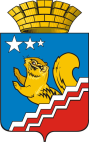 АДМИНИСТРАЦИЯ ВОЛЧАНСКОГО ГОРОДСКОГО ОКРУГАПРОТОКОлЗаседания  комиссии  по подготовке и проведению Всероссийской переписи населения 2020 года 17 марта  15-00 часов                                                                                                                                  Зал заседания администрации Волчанского городского округа Председатель: Бородулина И.В.  – заместитель главы администрации Волчанского городского округа по социальным вопросам.Секретарь: Михайлова А.В.–  старший инспектор  организационного отдела администрации Волчанского городского округа.Присутствовали: Палецких М.В., Сандуляк Н.М., Недовесов СВ., Воскобойников В.П., Бушуева Л.Н., Никкель Е.А., Клементьева Ю.П., Ляшкевич Л.С., Шмидт А.Н., Палецких М.В., волонтеры (северная и южная часть)  1.  Об исполнении абзаца 3 пункта 2 части  III  протокола заседания Комиссии Правительства РФ по проведению Всероссийской переписи населения 2020 года от 10 декабря 2019 года №2._________________________________________ (Бородулина И.В., Шмидт А.Н., Клементьева Ю.П.)РЕШИЛИ:  1.1. В Волчанском городском округе провести актуализацию адресов объектов с учетом информации Росстата федеральной информационной адресной системы.Срок:  До 1 мая 2020 года2. В 2020 году не планировать в Волчанском городском округе осуществлять какие-либо преобразования административно-территориальных единиц, переименования географических объектов.3. Оказывать содействие ТО Росстата к сбору сведений о населении граждан города Волчанска.Срок: постоянно2. Об исполнении   поручения по пункту 5 протокола от 21.02.2020 № 6 заседания Правительства Свердловской области от 20 февраля 2020 года__________(Бородулина И.В., Шмидт А.Н., Клементьева Ю.П., Воскобойников В.П., Бушуева Л.Н., Недовесов С.В. )РЕШИЛИ:  2.1. Исполнение плана мероприятий по подготовке к проведению Переписи населения - 2020 на территории Волчанского городского округа.Срок: 1,2 квартал 20202.2.  Проверить повторно "Адресное хозяйство" в соответствие с требованием к проведению переписи населения в 2020 году, провести свод результатов   по наличию указателей названий улиц, номеров домов и номеров квартир.Срок: до 1 мая 20202.3. Волонтерам провести работу повторно с жителями частного сектора по наличию адресных табличек (где нет).  Вручить повторно жителям частного сектора обращения о правилах благоустройства и требования к "Адресному хозяйству".  Срок: до 1 мая 20202.4. Управляющим компаниям города  приобрести и установить адресные таблички на жилые здания многоквартирных домов, где отсутствуют, в соответствии с выявленным списком. Установить на подъездах жилых зданий многоквартирных домов номера подъездов и номера квартир.2.5. Для регистраторов  (Шмидт А.Н.) проводить работу в соответствии с подготовленным картографическим материалом  сверку со списком адресов домов в АС ВПН, со сформированными  регистраторскими участками в АС ВПН.Срок:2 квартал 20202.6. Палецких М.В., Ройд Ю.А.,: Продолжить информирование населения в общественно-политической газете "Волчанские вестии", на официальном сайте ВГО по проведению Переписи населения в 2020 году.  Срок: ежеквартально.3.  О предоставлении помещений для обеспечения подготовки и проведения Всероссийской переписи населения на территории Волчанского городского округа,  _______________________ составлении сметы расходов ______ ____________________  (Сандуляк Н.М., Никкель Е.А., Шмидт А.Н.)
РЕШИЛИ: 3.1. Утвердить места нахождения помещений для переписных, инструкторских и стационарных участков в Волчанском городском округе, ответственных за предоставление помещений: по адресам: ул. Уральского Комсомола, 1, каб. № 33 (инструкторский и стационарный)ул. Уральского Комсомола, 4, каб. № 8 (переписной)ул. Проспект Комсомольского, 6, каб. ЕР;  (переписной) ул.  Угольная, 54. (переписной) 3.2. Для работы переписной кампании определить 1 автотранспорт.3.2.  Ответственным за предоставление помещений (пп.3.1.) обеспечить членов переписных, инструкторских и стационарных участков имуществом и инвентарем,Срок: сентябрь-октябрь 20203.3. Администрации ВГО (Бородулина И.В.) подготовить правовой акт о предоставлении помещений для обеспечения подготовки и проведения Всероссийской переписи населения на территории Волчанского городского округа, (Никкель Е.А.) составить смету расходов на содержание помещений, работы транспорта и связи.Срок: до 7 апреля 2020Председательствующий                                                                                      И.В. Бородулина Михайлова А.В.(34383) 5-21-43 orgotdel-volchansk@list.ru